БОЙОРОК                                                                            РАСПОРЯЖЕНИЕ12 октябрь 2021 й.	                      №  50 р                           12 октября 2021 г.О создании комиссии по определению уровня защищенности персональных данных при их обработке в информационной системеВо исполнение требований Федерального закона от 27 июля 2006 года № 152-ФЗ «О персональных данных», требований к защите персональных данных при их обработке в информационных системах персональных данных, утвержденного постановлением Правительства Российской Федерации от 01 ноября 2012 года № 1119 и принятыми в соответствии с ним нормативными правовыми актами, распоряжаюсь:1. Утвердить состав Комиссии по определению уровня защищенности персональных данных при их обработке в информационной системе:- председатель комиссии: М.М. Тимерханов- члены комиссии: А.Д. Гумерова 			   Р.М. Минлигареев2. Распоряжение № 45 от 19.12.2019 года «О создании комиссии по определению уровня защищенности персональных данных при их обработке в информационной системе» признать утратившим силу.3. Контроль за выполнением настоящего распоряжения оставляю за собой.И.о. главы сельского поселенияСтаротумбагушевский сельсовет:	М.М. Тимерханов Башкортостан РеспубликаһыныңШаран районымуниципаль районыныңИске Томбағош  ауыл советыауыл биләмәһе ХакимиәтеҮҙәк урамы, 14-се йорт, Иске Томбағош  ауылыШаран районы Башкортостан Республикаһының 452636Тел.(34769) 2-47-19, e-mail:sttumbs@yandex.ruwww.stumbagush.sharan-sovet.ru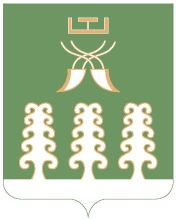 Администрация сельского поселенияСтаротумбагушевский сельсоветмуниципального районаШаранский районРеспублики Башкортостанул. Центральная, д.14 д. Старотумбагушево                             Шаранского района Республики Башкортостан, 452636Тел.(34769) 2-47-19, e-mail:sttumbs@yandex.ru,www.stumbagush.sharan-sovet.ru